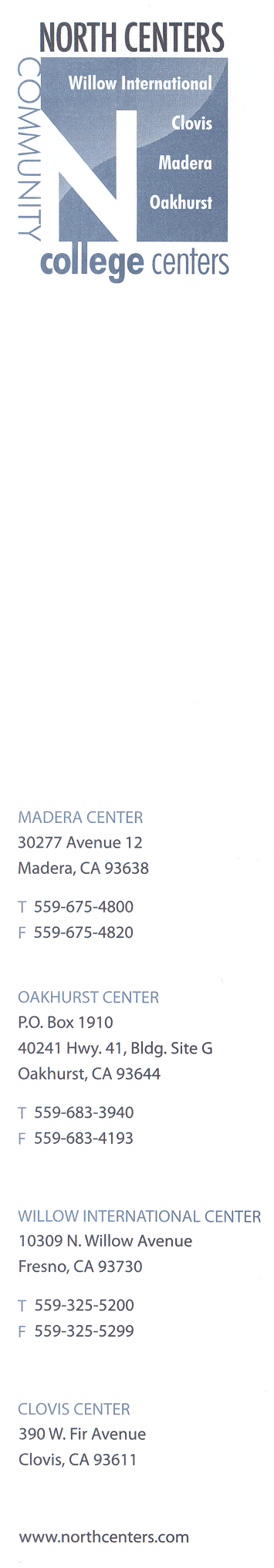 Willow International and Clovis North Monthly MeetingJune 9, 2010AGENDAStudent Applications and Paperwork Update – E. JohnsonOrientation for Fall NCCAP Students and Parents – D. Navarro, E. JohnsonTextbooksRegistration Update – D. GriffinOther